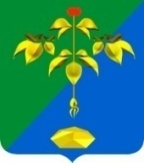 АДМИНИСТРАЦИЯ ПАРТИЗАНСКОГО ГОРОДСКОГО ОКРУГАПРИМОРСКОГО КРАЯП О С Т А Н О В Л Е Н И Е01 марта 2023г.	           № 301-па                         О включении  хозяйствующих субъектов в Схему размещения нестационарных торговых объектов на территории Партизанского городского округа, утвержденную постановлением администрации Партизанского городского округа от 17 декабря 2018 года № 1405-па          В соответствии с Приказом Департамента лицензирования и торговли Приморского края от 15 декабря 2015 года № 114 «Об утверждении Порядка разработки и утверждения органами местного самоуправления Приморского края схем размещения нестационарных торговых объектов», постановлением Администрации Приморского края от 17 апреля 2018 года № 171-па «Об утверждении Порядка отбора претендентов на право включения в схему размещения нестационарных торговых объектов на территории муниципальных образований Приморского края», постановлением администрации Партизанского городского округа от 29 августа 2018 года               № 1018-па  «Об утверждении Порядка проведения закрытого аукциона по отбору претендентов на право включения в Схему размещения нестационарных торговых объектов на территории Партизанского городского округа», на основании статей 29, 32 Устава Партизанского городского округа администрация Партизанского городского округаПОСТАНОВЛЯЕТ: 1. По результатам закрытого аукциона, состоявшегося 27 января 2023 года, включить в схему размещения нестационарных торговых объектов на территории Партизанского городского округа, утвержденную постановлением администрации Партизанского городского округа от                      17 декабря 2018 года № 1405-па «Об утверждении схемы размещения нестационарных торговых объектов на территории Партизанского городского округа», четыре хозяйствующих субъекта - ИП Томашук Александра Александровича, ИП Цыбулько Светлану Дмитриевну, ИП Котельникова Сергея  Гариевича, ИП Мезенцева Александра Ивановича изложив строки  103, 106,107,110 Схемы в следующей редакции:       2. Настоящее постановление подлежит размещению на официальном сайте в информационно-телекоммуникационной сети «Интернет», подлежит опубликованию в газете «Вести».	3. Контроль за исполнением настоящего постановления возложить на первого заместителя главы администрации Партизанского городского округа С.С. Юдина.103Примерно в 50 метрах по направлению на северо-запад от нежилого здания № 102 ул.Партизанская по г.Партизанску (1место)торговая палаткаС 5 по 8 марта 2023 г.цветы8,08,0занято--106примерно в 30 метрах по направлению на север от жилого дома № 5 по  ул.Ленинская  в г.Партизанске(1 место)автомагазинС 5 по 8 марта 2023 г.цветы8,08,0занято--107примерно в 22 метрах по направлению на юго-восток от нежилого здания  № 11 по ул.Ленинская в г.Партизанске (3 места)торговая палаткаС 5 по 8 марта 2023г.цветы5,05,0занято--107примерно в 22 метрах по направлению на юго-восток от нежилого здания  № 11 по ул.Ленинская в г.Партизанске (3 места)торговая палаткаС 5 по 8 марта 2023 г.цветы5,05,0занято--107примерно в 22 метрах по направлению на юго-восток от нежилого здания  № 11 по ул.Ленинская в г.Партизанске (3 места)автомагазинС 5 по 8 марта 2023 г.цветы8,08,0занято--110примерно в 60 метрах на юго-запад от здания № 2А по ул. Ленинская в г.Партизанске(1 место)автомагазинС 5 по 8 марта 2023 г.цветы8,08,0занято--Глава городского округа                                         О.А.Бондарев